Publicado en  el 23/09/2016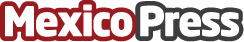 Bélgica se proclama seguro después de atentadosBélgica a unos meses del atentado que sufrió la capital, Bruselas, se ha declarado como un país seguro, la seguridad en Bélgica ha aumentado, las calles y lugares son más seguras, sin embargo, el gobierno todavía quiere reforzar la seguridad, están creando propuestas para mejorarlas, con el apoyo de la tecnología que han adquirido se puede llegar a controlar mejor la situación sobre los terroristasDatos de contacto:Nota de prensa publicada en: https://www.mexicopress.com.mx/belgica-se-proclama-seguro-despues-de-atentados Categorías: Internacional Finanzas Seguros http://www.mexicopress.com.mx